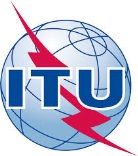 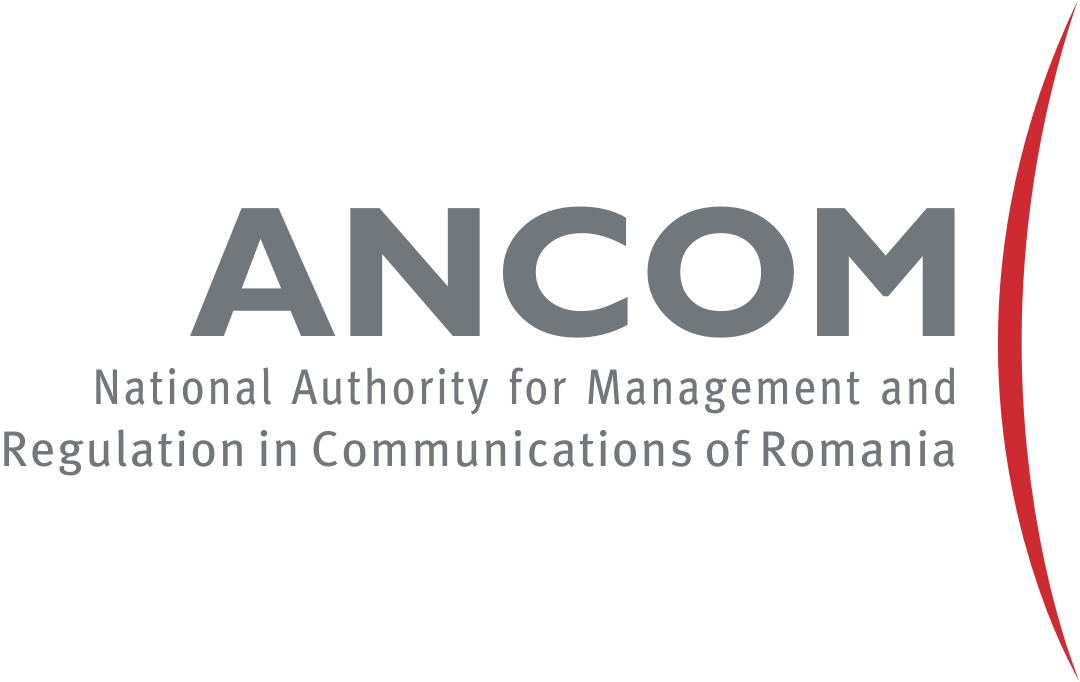 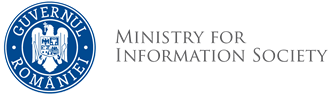 Regional Seminar for Europe and CISon Spectrum Management and Transition to Digital Terrestrial Television Broadcasting21-23 March 2016
Athénée Palace Hilton
1-3 Episcopiei Bucharest, RomaniaDRAFT AGENDAMonday, 21 March 2016Tuesday, 22 March 2016Wednesday, 23 March 2016